Mathematics Faculty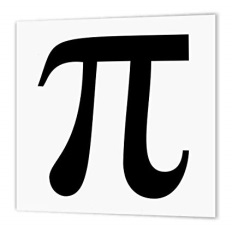 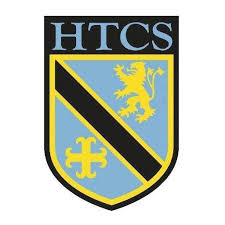 Year 7 Spring Term 2 – Pi Scheme Unit 7 Overview - Angles and ConstructionsTopicKey IdeasProgressProgressProgressTopicKey IdeasRAGAngles and ConstructionsI can estimate the size of angles.Angles and ConstructionsI can measure and construct angles accurately.Angles and ConstructionsI can construct ASA and SAS triangles.Angles and ConstructionsI can calculate right angles, angles on a straight line, angles at a point and vertically opposite angles.Angles and ConstructionsI can calculate missing angles in triangles and quadrilaterals.LessonLearning FocusAssessmentKey Words1Estimating the size of angles. Measuring the size of angles accurately. (CM clips 29 & 31)Formative assessment strategies e.g. MWBs, whole class questioning, Diagnostic Questions, SLOP time with self-assessment, Live Marking etc.Assessment is also supported with our use of ILOs, set through Century Learning and Corbettmaths.Finally, units are assessed through skills checks and half termly assessments, as part of our Assessment Calendar in Mathematics.estimate, acute, right angle, obtuse, reflex, accuracy, degrees, protractor, accurate, line, vertex, scale, measure, degrees2Constructing angles accurately (CM clip 28)Formative assessment strategies e.g. MWBs, whole class questioning, Diagnostic Questions, SLOP time with self-assessment, Live Marking etc.Assessment is also supported with our use of ILOs, set through Century Learning and Corbettmaths.Finally, units are assessed through skills checks and half termly assessments, as part of our Assessment Calendar in Mathematics.protractor, accurate, line, vertex, scale, construct, degrees3Constructing ASA and SAS triangles (CM clips 81 & 82)Formative assessment strategies e.g. MWBs, whole class questioning, Diagnostic Questions, SLOP time with self-assessment, Live Marking etc.Assessment is also supported with our use of ILOs, set through Century Learning and Corbettmaths.Finally, units are assessed through skills checks and half termly assessments, as part of our Assessment Calendar in Mathematics.construct, angle, side, protractor, measure4Calculating right angles and angles on a straight line (CM clips 34 & 35)Formative assessment strategies e.g. MWBs, whole class questioning, Diagnostic Questions, SLOP time with self-assessment, Live Marking etc.Assessment is also supported with our use of ILOs, set through Century Learning and Corbettmaths.Finally, units are assessed through skills checks and half termly assessments, as part of our Assessment Calendar in Mathematics.right angle, straight line, degree, sum, total5Calculating angles at a point and vertically opposite angles (CM clips 30 & 39)Formative assessment strategies e.g. MWBs, whole class questioning, Diagnostic Questions, SLOP time with self-assessment, Live Marking etc.Assessment is also supported with our use of ILOs, set through Century Learning and Corbettmaths.Finally, units are assessed through skills checks and half termly assessments, as part of our Assessment Calendar in Mathematics.angle, point, degree, vertically opposite, equal6Calculating missing angles in triangles (CM clip 37)Formative assessment strategies e.g. MWBs, whole class questioning, Diagnostic Questions, SLOP time with self-assessment, Live Marking etc.Assessment is also supported with our use of ILOs, set through Century Learning and Corbettmaths.Finally, units are assessed through skills checks and half termly assessments, as part of our Assessment Calendar in Mathematics.triangle, equilateral, isosceles, scalene, right angle, degrees, sum, total7Calculating missing angles in quadrilaterals (CM clip 33)Formative assessment strategies e.g. MWBs, whole class questioning, Diagnostic Questions, SLOP time with self-assessment, Live Marking etc.Assessment is also supported with our use of ILOs, set through Century Learning and Corbettmaths.Finally, units are assessed through skills checks and half termly assessments, as part of our Assessment Calendar in Mathematics.quadrilateral, degrees, sum, total